November 12, 2019Dear MPact Coordinators:Greetings in the precious name of our Lord! It’s the season of gratitude, and I’m grateful for you. We have shared some great experiences in 2019 through MPact Leadership Development days in Espanol and English, the Ignite MPact Retreat, and at local Honor Star Celebrations. I will always treasure the times spent with girls earnestly seeking God around the altar during our chapel services at retreat. Girls Ministries is time consuming and requires dedication. Yet, it is incredibly rewarding and vital to the Kingdom. Your love for God, love for the next generation, and ongoing commitment to discipling and mentoring girls are an inspiration.In our 2019 Touch the World missions giving, you gave over $47,000. 2019 is our greatest year of giving since 2008! Your faithfulness: poured into Chicas de Promesa, helped 2 world missionary families with their housing, provided Bible school tuition for an Albanian and Nigerian woman, empowered 3 families through Convoy of Hope Women, blessed almost 60 ministers’ widows in NC, blessed Hannah’s Haven Women’s Teen Challenge, and began an emergency fund for NC ministers’ families. Wow!This packet contains valuable information for Girls’ Ministry in 2020. Our 2020 Touch the World focus is partnering with NC Chi Alpha college ministry. Chi Alpha is currently on 8 campuses with plans to expand to more colleges. These campuses represent almost 128,000 students – some of whom arrive in NC to study from countries that are closed to the gospel. Estimates are that less than 5% of the total student population have a relationship with Christ. This vast mission field is “next door” to many of us! There is a powerful video about Chi Alpha in the TTW page of our website. In this mailing, we are also including a 2020 color, tri-fold TTW flyer and information on downloadable TTW resources.Enclosed in this mailing is the 2020 Chartering Application. If you desire to charter, please return this form with your annual fee to the NCAG Office by January 15, 2019. We are continually adding names to our email database for e-newsletters. Yet, email addresses often change. When completing your report, please make sure that we have your correct email and the correct emails for your sponsors. All sponsors chartering by the deadline will be entered into a drawing for a $25 gift card for arts & craft supplies.Another enclosure is the 2020 Missionary Adoption form. I urge your Girls Ministry to adopt a missionary family in 2020. It is a wonderful way to provide encouragement and be part of what God is doing around the world. This connection additionally helps model missionary giving and prayer for missionaries to our girls.In Psalm 4, David writes “You have put gladness in my heart,” as he reflects on God’s protection and faithfulness. Dear friends, my prayer over you is that you will be women who have gladness in their hearts as you embrace who you are in God and reach girls in your communities with the love and hope of Jesus. May His faithfulness fill you with gratitude, His anointing empower you, and His voice guide your every step in 2020! Many blessings,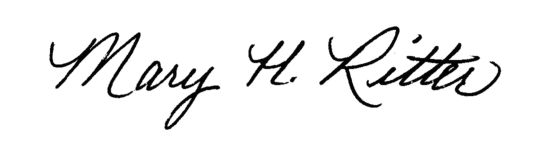 Mary Ritter				NCAG Girls’ Ministries Coordinator	